 	Operator de date cu caracter personal, înregistrat la A.N.S.P.D.C.P. sub nr. 8341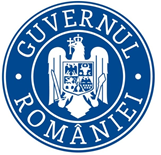 07.02.2023COMUNICAT DE PRESĂRef.:	conștientizare cetateni români care doresc să muncească în NorvegiaÎn scopul evitării exploatării cetățenilor români care doresc să muncească în Norvegia, vă transmitem informațiile primite de la Ambasada României la Oslo, în vederea conștientizării acestora, pentru a nu cădea victime ale înșelătoriilor și exploatării prin muncă pe teritoriul Norvegiei.Din informațiile oferite de Ambasada României la Oslo, a rezultat că cetățenii români, aflați la muncă pe teritoriul Regatului Norvegiei, au devenit victime ale exploatării prin muncă și/sau ai unor înșelătorii financiare.Muncitorii români au fost fraudați de compatrioți, care, la adăpostul firmelor pe care le conduc, le-au furat cartea de identitate bancară angajaților și au accesat credite foarte mari, la diferite instituții de credit din Norvegia, în numele și pentru angajatul lor. Mulți dintre aceștia au rămas în continuare cu datorii de sute de mii de euro, sume pe care nu au posibilitatea să le achite. În timp ce plățile au ajuns către angajator, facturile și creanțele de colectare a datoriile ajung la muncitorul imigrant.Metodele folosite de fraudatori sunt: falsificarea foilor de salariu, falsificarea identității prin atribuirea de funcții de conducere în firme sau, în cazuri mai elaborate, constituirea de firme în numele victimei. „Facilitatorii” solicită 20-30% din sumă, copie după pașaport, CNP Norvegian și token bancar. Pe lângă suma stabilită de comun acord, fraudatorii „împrumută” alte sume considerabile fără știință, dar cu documentele păgubitului.Având în vedere faptul că o informare publică reprezintă un element important în conștientizarea cetatenilor români care doresc să muncească în Norvegia, vă rugăm să ne sprijiniți cu promovarea informațiilor existente în materialele atașate.Cu deosebită consideraţie,Romeo BUTNARIUInspector Şef,Inspectoratul Teritorial de Muncă Suceava Narcisa CIOLTANConsilier,Compartiment Comunicare şi Relaţii cu Publicul